UBND QUẬN LONG BIÊN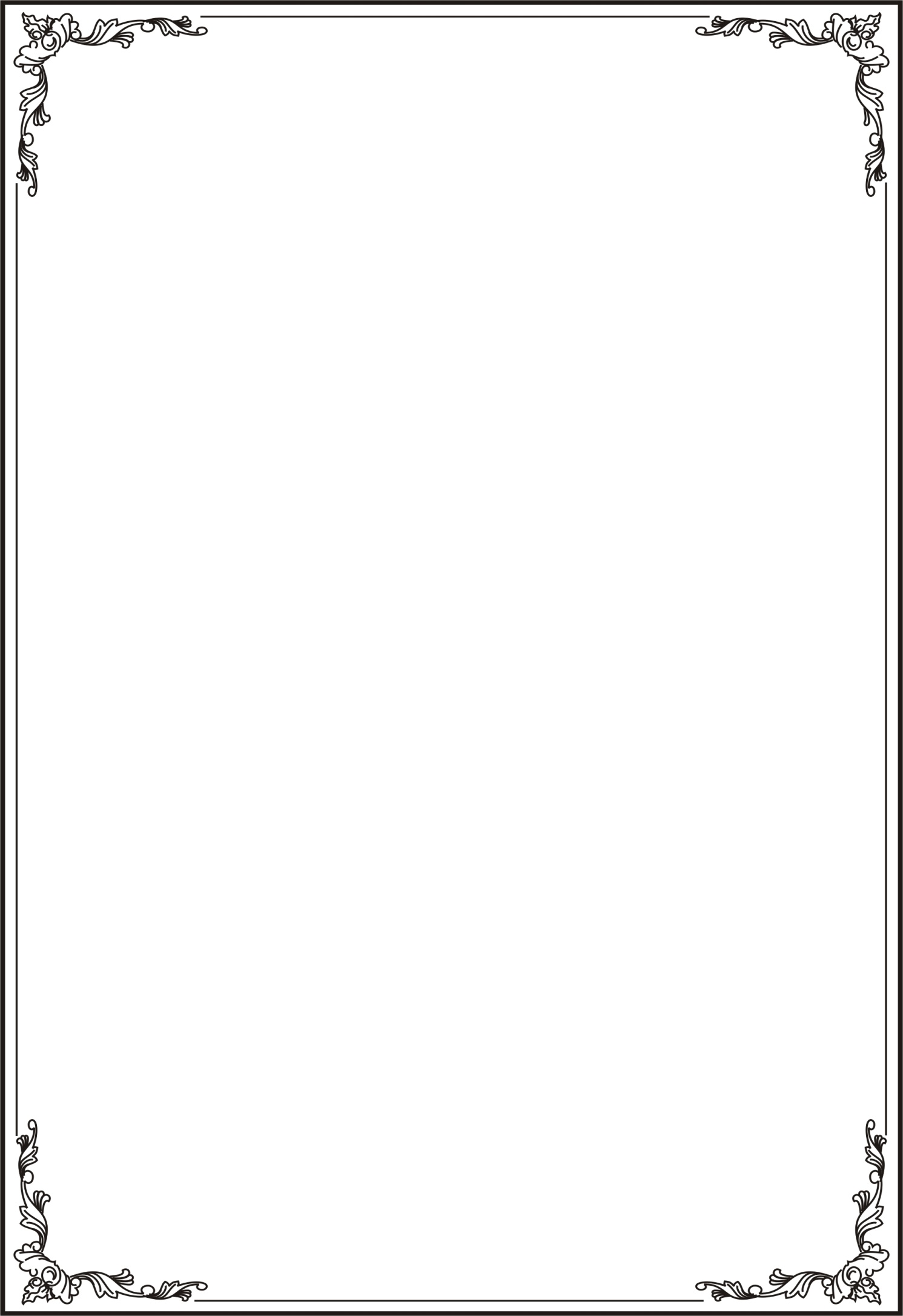 TRƯỜNG MẦM NON BẮC CẦUQUY CHẾ PHỐI HỢP GIỮA CHÍNH QUYỀN VÀ CÔNG ĐOÀNNĂM HỌC 2021 - 2022Hà Nội, tháng 09 năm 2021QUY CHẾ PHỐI HỢP CÔNG TÁCGIỮA CHÍNH QUYỀN VÀ CÔNG ĐOÀNNĂM HỌC 2021 - 2022  Căn cứ Luật Công đoàn và Điều lệ Công đoàn Việt Nam;Thực hiện Hướng dẫn số10/HD-LĐLĐ ngày 13/9/2021 của Liên đoàn Lao động quận Long Biên về việc tổ chức Hội nghị Cán bộ, công chức, viên chức và Hội nghị người lao động khối trường học, năm học 2021 - 2022;         Căn cứ vào Nghị quyết Công đoàn nhiệm kỳ 2017-2022 ngày 23/08/2017 của công đoàn trường mầm non Bắc Cầu;         Căn cứ vào Kế hoạch số 17/KH-MNBC ngày 08/09/2021 về việc thực hiện nhiệm vụ năm học 2021 – 2022 của trường trường mầm non Bắc Cầu;          Để thực hiện tốt nhiệm vụ năm học 2021 - 2022, Ban giám hiệu và BCH Công đoàn trường Mầm non Bắc Cầu thống nhất kế hoạch phối hợp công tác giữa chính quyền và công đoàn năm học 2021 - 2022 như sau: I. MỤC ĐÍCH – YÊU CẦU: - Tạo sự phối hợp ngày càng có hiệu quả giữa chính quyền và Công đoàn nhà trường nhằm phát huy vai trò và nâng cao chất lượng phong trào cán bộ, giáo viên, nhân viên và hoạt động công đoàn của nhà trường để thực hiện thắng lợi nhiệm vụ năm học 2021 - 2022.          II. CÁC NỘI DUNG PHỐI HỢP :1. Phối hợp trong công tác chỉ đạo, nâng cao chất lượng đội ngũ cán bộ quản lý, giáo viên, nhân viên:- Công đoàn phối hợp chặt chẽ, nhip nhàng với BGH và các tổ chức, cá nhân trong trường nhằm thực hiện tốt mục tiêu Đại hội công đoàn đề ra: "Xây dựng tổ chức  Công đoàn trường MN Bắc Cầu vững mạnh, tập thể đoàn kết, đổi mới, năng động, sáng tạo vì quyền và lợi ích hợp pháp, chính đáng của CBGVNV,  góp phần xây dựng Chi bộ Đảng và Nhà trường phát triển toàn diện bền vững” và thực hiện nhiệm vụ năm học 2021 - 2022: “Đổi mới căn bản, toàn diện Giáo dục và Đào tạo đáp ứng yêu cầu CNH, HĐH trong điều kiện kinh tế thị trường định hướng XHCN và hội nhập quốc tế".- Tăng cường công tác giáo dục tư tưởng, đạo đức pháp luật, nâng cao phẩm chất đạo đức nghề nghiệp cho CBGV- NV.- Công đoàn phối hợp với chính quyền quán triệt phổ biến  nhiệm vụ trọng tâm của ngành và nhiệm vụ của công đoàn nhằm thực hiện tốt nhiệm vụ năm học.- Công đoàn cùng chính quyền xây dựng kế hoạch và thực hiện các biện pháp để nâng cao chất lượng đội ngũ nhà giáo và cán bộ quản lý, tạo điều kiện cho CBGV-NV học tập nâng cao trình độ chuyên môn, nghiệp vụ.- Phối hợp chỉ đạo đẩy mạnh tuyên truyền, vận động CBGV, NV xây dựng nếp sống văn minh, thanh lịch, mô phạm trong nhà trường, tích cực thực hiện cuộc vận động  ‘ Xây dựng nhà trường văn hóa, nhà giáo mẫu mực, học sinh thanh lịch’ gắn với thực hiện năm” Kỷ cương hành chính’. Tham gia và đạt thành tích cao trong các Hội thi - Đẩy mạnh ứng dụng công nghệ thông tin trong đổi mới phương pháp dạy học, vận động công đoàn viên  xây dựng bài giảng điện tử và phần mềm hỗ trợ dạy học, phát huy tính sáng tạo làm đồ dùng dạy học và đồ chơi phục vụ cho tiết học, hoạt động vui chơi của trẻ.2. Phối hợp chỉ đạo thực hiện các phong trào thi đua, các cuộc vận động đẩy mạnh các hoạt động xã hội:- Phối hợp tổ chức các Hội nghị sơ kết, tổng kết năm học, các cuộc vận động. - Phối hợp tổ chức thi đua lập thành tích chào mừng các ngày lễ lớn trong năm 2021 và 2022- Tuyên truyền thực hiện chỉ thị số 05 – CT/TW của Bộ Chính trị về “Đẩy mạnh học tập và làm theo tư tưởng, đạo đức, phong cách Hồ Chí Minh”; Quyết định số 522/QĐ UBND của UBND Thành phố Hà Nội về Quy tắc ứng xử của CB-CC-VC- NLĐ trong các cơ quan; Nghị quyết số 29-NQ/TW Hội nghị lần thứ 8 BCH TW Đảng khóa XI về đổi mới căn bản toàn diện nền giáo dục Việt Nam; gắn với cuộc vận động “ Mỗi thầy cô giáo là một tấm gương đạo đức tự học và sáng tạo”, “Dân chủ - Kỷ cương - Tình thương - Trách nhiệm” tiếp tục triển khai cuộc vận động “Nhà giáo Hà Nội tổ chức giúp đỡ học sinh có hoàn cảnh khó khăn”.           - Vận động công đoàn viên tích cực tham gia dự thi giáo viên dạy giỏi cấp trường, thi lý thuyết và thực hiện quy chế chăm sóc.- Biểu dương khen thưởng những cá nhân tiêu biểu và đạt thành tích cao trong đợt hội giảng thi giáo viên dạy giỏi cấp trường và các phong trào thi đua, các cuộc vận động, đảm bảo tính khách quan, thực chất.- Tiếp tục làm tốt công tác từ thiện nhân đạo, vận động CBGV- NV ủng hộ giáo dục vùng sâu, vùng xa, vùng bị bão lụt...- Nâng cao hiệu quả cuộc vận động "Nhà giáo Hà Nội đỡ đầu học sinh nghèo, học sinh có hoàn cảnh khó khăn đặc biệt".- Vận động các đồng chí đoàn viên thanh niên hăng hái tham gia hiến máu nhân đạo, đạt chỉ tiêu Phường giao cho.3. Phối hợp chỉ đạo và thực hiện tốt quy chế dân chủ cơ sở, tăng cường công tác quản lý, xây dựng nền nếp kỷ cương:- Phối hợp với chính quyền xây dựng bổ sung quy chế dân chủ, quy chế chi tiêu nội bộ, quy chế thi đua khen thưởng, phát động phong trào thi đua trong nhà trường.- Xây dựng quy chế phối kết hợp giữa công đoàn và chính quyền, tổ chức hội nghị cán bộ công chức đầu năm học 2020 - 2021.- Chỉ đạo ban thanh tra hoạt động đúng chức năng.- Kết hợp cùng chính quyền chỉ đạo giáo viên lồng giáo dục giá trị sống cho trẻ hàng ngày, giao tiếp với mọi người có nền nếp học tập và vui chơi tốt.- Xây dựng nhà trường “ Sáng – xanh – sach – đẹp – nở hoa ” tạo môi trường xung quanh lớp sạch sẽ cho trẻ sinh hoạt và học tập, tạo môi trường thân thiện giữa phụ huynh với giáo viên, giữa giáo viên với học sinh. 4. Phối hợp thực hiện tốt việc chăm lo đời sống cho CBGV- NV:        -  Phối hợp chăm lo, bảo vệ quyền và lợi ích hợp pháp chính đáng của đoàn viên Công đoàn, cán bộ, giáo viên, nhân viên;        - Phối hợp chỉ đạo, hướng dẫn việc thực hiện quy chế dân chủ trong  nhà trường;           - Thống nhất ban hành các chương trình, kế hoạch để chỉ đạo, hướng dẫn việc thực hiện quy chế dân chủ;        - Phối hợp tổ chức hội nghị cán bộ, công chức, viên chức, xây dựng các qui chế trong nhà trường;        - Phối hợp tổng kết, đánh giá việc thực hiện quy chế dân chủ trong các nhà trường      - Thực hiện nghiêm túc chế độ chính sách, thi đua khen thưởng đối với CB-GV- NV, giải quyết những tồn tại trong nhà trường.- Đảm bảo nâng lương đúng kỳ hạn cho CBGV- NV. - Quan tâm chăm lo đến đời sống cho CBGV- NV, thăm hỏi động viên kịp thời những gia đình có chuyện vui, buồn, giúp đỡ đoàn viên có hoàn cảnh khó khăn.- Tổ chức khám sức khỏe theo định kỳ 1 năm/lần cho toàn thể CB- GV- NV theo luật định.- Tuyên truyền vận động CB - GV- NV thực hiện tốt chính sách dân số KHHGĐ. - Phối hợp vận động xây dựng quỹ “Đền ơn đáp nghĩa”; quỹ “Vì người nghèo”; quỹ “ Xã hội công đoàn” và các quỹ từ thiện khác.5. Phối hợp chỉ đạo xây dựng chính quyền và tổ chức công đoàn vững mạnh.- Phối hợp chỉ đạo tổ chức Hội nghị CB, CC, VC năm học 2021 – 2022 đảm bảo chất lượng, hiệu quả.- Phối hợp với chính quyền tổ chức triển khai 4 nhiệm vụ hoạt động của công đoàn nhà trường.- Tuyên truyền , kết nạp đoàn viên mới- Phát động phong trào thi đua giữa các tổ công đoàn.- Vận động mỗi cán bộ, giáo viên, nhân viên có 1 sáng kiến trong công tác giảng dạy và chăm sóc nuôi dưỡng trẻ.- Phối hợp với chính quyền chỉ đạo nhà trường thực hiện tốt nền nếp kỷ cương nâng cao chất lượng dạy học, thực hiện tốt phương châm : Kỷ cương nghiêm, chất lượng thực, hiệu quả cao- Phối hợp với chính quyền tạo điều kiện thời gian cho các đồng chí cán bộ cốt cán trong ban chấp hành khóa mới được tham gia học tập, tập huấn do Liên đoàn Lao động quận tổ chức.- Lãnh đạo nhà trường tạo điều kiện hỗ trợ kinh phí cho công đoàn hoạt động và hoàn thành tốt nhiệm vụ năm học.Trên đây là những nội dung trọng tâm phối hợp công tác giữa Công đoàn và Ban giám hiệu trường Mầm non Bắc Cầu năm học 2021 - 2022. Trong thời gian thực hiện, Ban giám hiệu và Ban chấp hành công đoàn nhà trường thường xuyên tổ chức đánh giá, rút kinh nghiệm để thực hiện hiệu quả các chương trình nội dung phối hợp trong các năm tiếp theo đạt kết quả tốt hơn.UBND QUẬN LONG BIÊNTRƯỜNG MN BẮC CẦUCỘNG HOÀ XÃ HỘI CHỦ NGHĨA VIỆT NAMĐộc lập - Tự do - Hạnh phúc           Long Biên, ngày 20 tháng 09  năm 2021TM. BCH CÔNG ĐOÀNCHỦ TỊCH CÔNG ĐOÀNVũ Thị NgaTM. BAN GIÁM HIỆUHIỆU TRƯỞNGĐỗ Thị Huyền